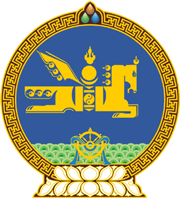 МОНГОЛ УЛСЫН ХУУЛЬ2022 оны 06 сарын 17 өдөр                                                                  Төрийн ордон, Улаанбаатар хот     МАНСУУРУУЛАХ ЭМ, СЭТГЭЦЭД     НӨЛӨӨТ БОДИСЫН ЭРГЭЛТЭД     ХЯНАЛТ ТАВИХ ТУХАЙ ХУУЛЬД    ӨӨРЧЛӨЛТ ОРУУЛАХ ТУХАЙ1 дүгээр зүйл.Мансууруулах эм, сэтгэцэд нөлөөт бодисын эргэлтэд хяналт тавих тухай хуулийн 8 дугаар зүйлийн 8.3 дахь хэсгийн “Аж ахуйн үйл ажиллагааны тусгай зөвшөөрлийн тухай хуулийн 15.6.3-т заасны” гэснийг “Зөвшөөрлийн тухай хуулийн 8.1 дүгээр зүйлийн 1 дэх хэсгийн 1.14-т заасны” гэж, мөн зүйлийн 8.6 дахь хэсгийн “Аж ахуйн үйл ажиллагааны тусгай зөвшөөрлийн тухай” гэснийг “Зөвшөөрлийн тухай” гэж тус тус өөрчилсүгэй.	2 дугаар зүйл.Энэ хуулийг Зөвшөөрлийн тухай хууль /Шинэчилсэн найруулга/ хүчин төгөлдөр болсон өдрөөс эхлэн дагаж мөрдөнө. 		МОНГОЛ УЛСЫН 		ИХ ХУРЛЫН ДАРГА 				Г.ЗАНДАНШАТАР